Lühiülevaade Viljandi linna 2023. aasta eelarvest – I lugemise eelnõu aluselSissejuhatus Viljandi linna 2023. aasta eelarve eelnõu ja seletuskiri on koostatud juhindudes kohaliku omavalitsuse korralduse seadusest, kohaliku omavalitsuse üksuse finantsjuhtimise seadusest (KOFS), Viljandi linna finantsjuhtimise korrast ning Viljandi linna arengukavast ja eelarvestrateegiast. Hallatavad asutused ja linnavalitsuse ametid pidid eelarveprojekti koostamisel lähtuma etteantud kontrollnumbritest, kulud tuli kavandada eelkõige tavapäraseks ülalpidamiseks ning kehtivatest õigusaktidest ja sõlmitud lepingutest tulenevate kohustuste täitmiseks. Eelarve läbib volikogus vähemalt kaks lugemist, esimene lugemine on kavandatud 2022. aasta detsembrisse.Eelarve on koostatud tekkepõhiselt – tehingud kajastatakse vastavalt nende toimumisele, sõltumata sellest, millal nende eest raha laekub või välja makstakse. Linna eelarveaasta algab 1. jaanuaril ja lõpeb 31. detsembril. Peale linnaeelarve vastuvõtmist linnavolikogu poolt kinnitab linnavalitsus oma määrusega eelarve kulude täiendava ja detailsema liigenduse majandusliku sisu ja eelarvete eest vastutajate alusel (alaeelarved).Eelarvestrateegias esitatud 2023. aasta eelarve ja volikogus kinnitatud 2022. aasta eelarve kogumahu erinevus on 13% ja selle tingib palgafondide kasv ning Viljandi Lasteaed Karlsson uue hoone ehituse kallinemine võrreldes strateegias kavandatuga.  2023. aasta eelarve kogumaht on 41,7 miljonit eurot:põhitegevuse tulud 32,8 miljonit eurot,investeerimistegevuse tulud 2,0 miljonit eurot, võetav investeerimislaen ja kapitaliliisingud 6,9 miljonit eurot.Prioriteetsed valdkonnad 2023. aasta Viljandi linnaeelarvega tagatakse üldhariduskoolide ja lasteaedade õpetajate ning hariduse tugispetsialistide (logopeed, psühholoog, sotsiaalpedagoog, eripedagoog) palgafondide kasv 24% ning teiste linnalt palka saavate töötajate palgafondide kasv keskmiselt 10%. Investeeringuid tehakse üle 8,7 miljoni euro, millest olulisemad objektid on Viljandi Lasteaed Karlsson uue hoone ehitamine 6 miljoni euro eest, Järveotsa arendusalale tänavate ja tehnovõrkude ehitamine 500 000 euro eest ning Nurme tn, Lembitu pst, Uueveski tee, Põltsamaa tee ja Oja tee kergliiklustee rajamise I etapp kogukuludega 540 000 eurot.Põhitegevuse tulud Põhitegevuse tulude suuruseks on kavandatud 32,8 miljonit eurot, kasv võrreldes 2022. a eelarvega on 8%. 2023. aasta põhitegevuse tulud kontogruppide jaotuses: 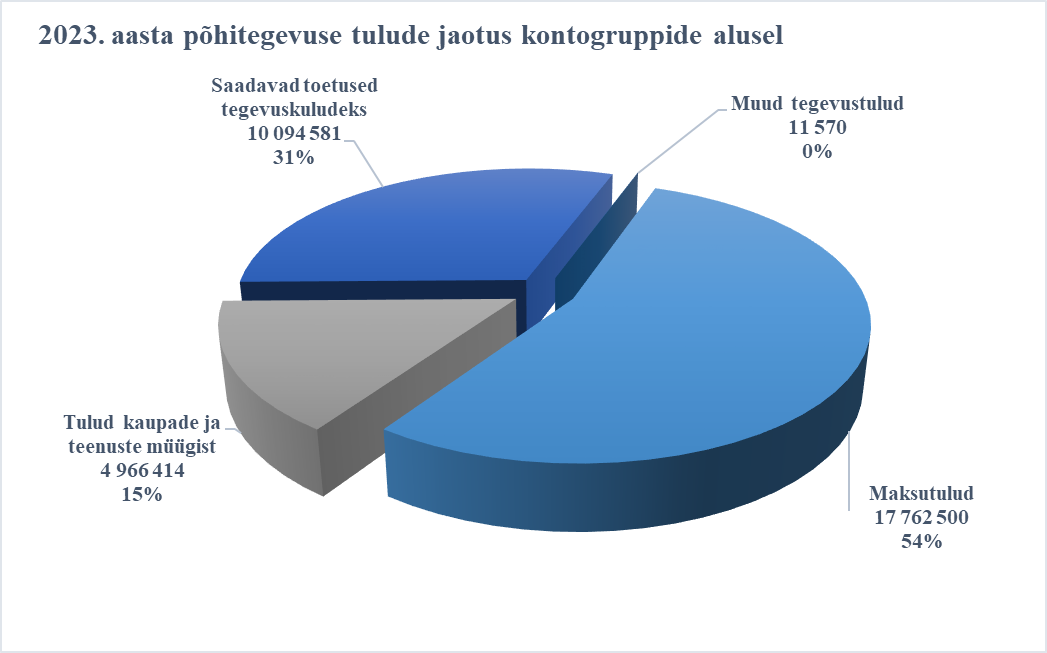 Füüsilise isiku tulumaksust laekuvad summad on eelarvesse kavandatud võrreldes 2022. a eeldatava eelarve täitmisega +8,8% ehk +1,4 miljonit eurot. Tulumaksulaekumise eelarve on kokku 17,76 miljonit eurot. Nimetatud maks moodustab 54% linna põhitegevuse tuludest.Tuludes kaupade ja teenuste müügist kajastatakse tulud alusharidusteenuse, üldharidusteenuse ja huvikooliteenuse eest teistelt omavalitsustelt, lasteaedade toiduraha ja õppekulude summad, mida tasuvad lapsevanemad, samuti huvikoolide ringitasud. Siin sisalduvad linna üüritulud, samuti muud tulud hallatavate asutuste ja struktuuriüksuste teenuste eest.Saadavate toetuste eelarves on riigipoolsetest sihtotstarbelistest toetustest olulisemad toetusfondi summad (toimetulekutoetus, haridustoetus) ja Kultuuriministeeriumilt laekuv toetus Linnaraamatukogule.Muude tegevustulude eelarves kajastuvad tulud vee erikasutusest, kahjutasud ja viivised ning muud tulud.Põhitegevuse kulud Põhitegevuse kulude kavandatav suurus on 32,8 miljonit eurot ja põhitegevuse kulud kasvavad võrreldes 2022. aasta eelarvega 8% ning võrreldes eeldatava täitmisega 12%. Linn annab 2023. aastal erinevaid toetusi spordi-, kultuuri-, sotsiaal- ning haridusvaldkonnas 1,5 miljoni euro eest. Tegevuskuludeks (personali- ja majandamiskulud) planeeritakse kokku 31,3 miljonit eurot.2023. aasta põhitegevuse kulud kontogruppide jaotuses: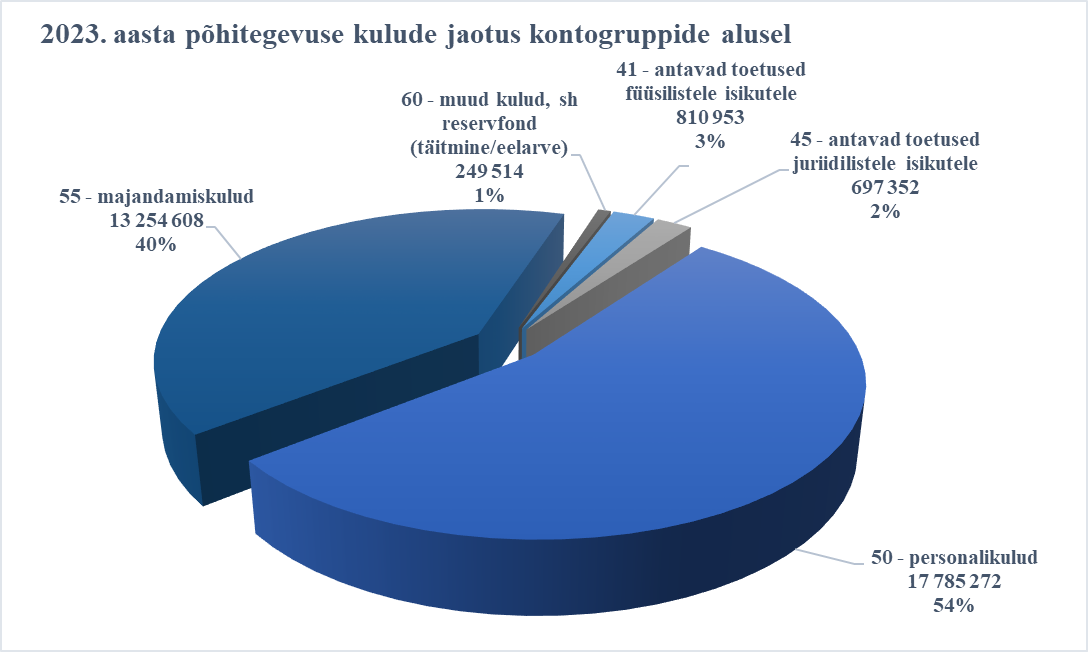 Põhitegevuse kuludest on 4,6% antavad toetused ja 95,4% majandamiskulud. 2023. aasta põhitegevuse kulud jagunevad valdkondade jaotuses: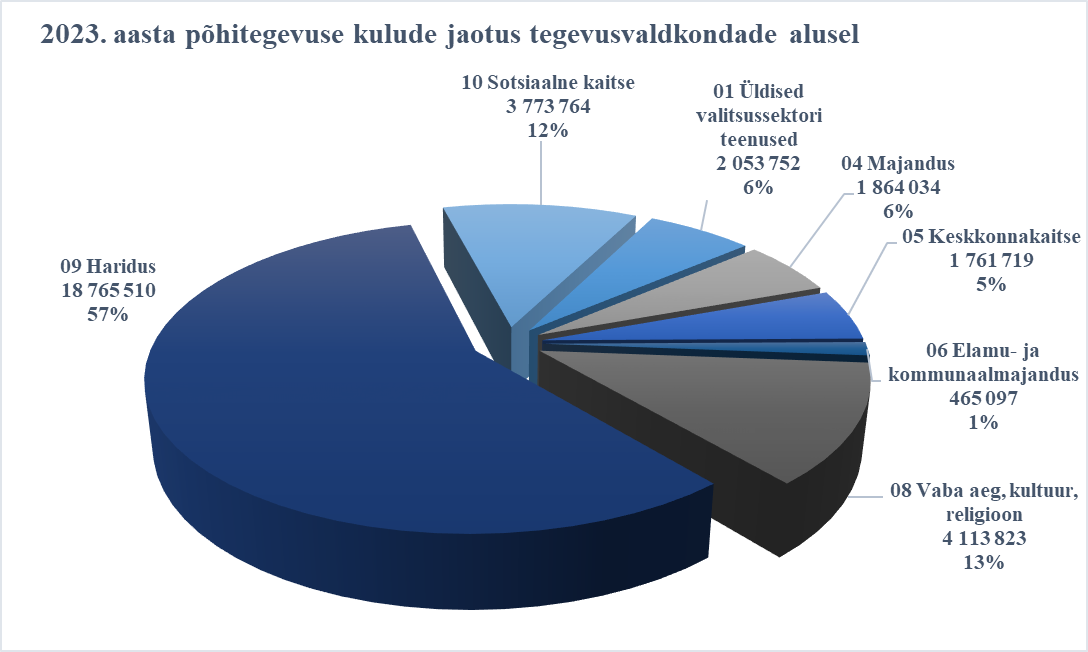 Viljandi linnal on 20 hallatavat asutust. Viljandi linna nelja lasteaia kuues õppehoones käis seisuga 10.11.2022 kokku 884 last, neljas huvikoolis 1713 last ja üldhariduskoolides kokku 2388 õpilast. Viljandi linna hallatavates asutustes ja struktuuriüksustes on 2023. aastaks kavandatavates koosseisudes kokku 844 ametikohta (koos volikogu ja komisjonide liikmetega), mida täidavad 1048 isikut. Keskmine brutotasu ühel täiskoormusega ametikohal on 2023. aasta eelarve kohaselt 1383 eurot kuus (ilma volinike ja komisjonide liikmeteta), aasta tagasi oli see 1266 eurot, kasv keskmiselt _117_ eurot kuus.Investeeringud Erinevate objektide rekonstrueerimiseks ja muudeks investeeringuteks planeeritakse kokku kulutada 8,7 miljonit eurot, milleks 2 miljonit eurot loodetakse saada toetuste arvelt. Investeeringute ja põhivara soetamiseks antavate toetuste finantseerimiseks planeeritakse kasutada võetavat laenu summas 6,9 miljonit eurot. Finantsseis 2022/2023 aastavahetuse eeldatav kassajääk on 2,37 miljonit eurot.2023. aastal on plaanis võtta laenu kuni 6,9 miljonit eurot. Olemasolevate laenude ja kapitalirendikohustuste tagasimakseid tehakse 2023. aastal 1,69 miljonit eurot.Linnal on 2023. a lõpus eeldatavasti laenude, kapitalirentide ja muude pikaajaliste lepingute kohustusi kokku 23 miljonit eurot ning netovõlakoormus 70,9%.Kirje nimetus2021 täitmine2022 eeldatav täitmine2023 I lugemise eelnõu2023 vs 20222023 vs 2022Põhitegevuse tulud kokku28 278 57230 728 30832 835 0652 106 7577%     Maksutulud15 139 91016 501 06217 762 5001 261 4388%          sh tulumaks14 973 13916 332 56217 594 0001 261 4388%          sh maamaks153 554153 000153 00000%          sh muud maksutulud13 21715 50015 50000%    Tulud kaupade ja teenuste müügist4 050 4824 554 3474 966 414412 0679%    Saadavad toetused tegevuskuludeks9 061 1829 659 32910 094 581435 2525%         sh  tasandusfond 1 665 2341 537 5321 500 000-37 532-2%         sh  toetusfond6 557 2656 554 0117 955 2611 401 25021%         sh muud saadud toetused tegevuskuludeks838 6831 567 786639 320-928 466-59%     Muud tegevustulud26 99813 57011 570-2 000-15%Kirje nimetus2021 täitmine2022 eeldatav täitmine2023 I lugemise eelnõu2023 vs 20222023 vs 2022Põhitegevuse kulud kokku25 781 22729 391 68132 797 6993 406 01812%     Antavad toetused tegevuskuludeks1 375 9801 772 5221 508 305-264 217-15%     Muud tegevuskulud24 405 24727 619 15931 289 3943 670 23513%          sh personalikulud15 337 74216 978 86717 785 272806 4055%          sh majandamiskulud9 045 52910 500 49713 254 6082 754 11126%          sh muud kulud21 977139 795249 514109 71978%Kirje nimetus2021 täitmine2022 eeldatav täitmine2023 I lugemise eelnõu2023 vs 2022 eeldatav täitmine2023 vs 2022 eeldatav täitmineInvesteerimistegevus kokku-3 141 069-2 237 081-7 443 907-5 206 826233%381 Põhivara müük81 1151 025 020-1 025 020-100%15 Põhivara soetus-7 834 350-2 515 867-8 743 941-6 228 074248%         sh projektide omaosalus-3 082 201-1 519 262-6 752 907-5 233 645344%3502  Põhivara soetuseks saadav sihtfin.4 752 149996 6051 991 034994 429100%4502  Põhivara soetuseks antav sihtfin.-84 000-212 000-173 00039 000-18%1501 Osaluste müük61 479001502 Osaluste soetus0-1 384 0051 384 005-100%655 Finantstulud3 8835002 0001 500300%650 Finantskulud-121 346-147 334-520 000-372 666253%Põhivara soetus2023 eelarve kokkush sihtrahash linna rahaPõhivara soetus kokku8 743 9411 991 0346 752 90704 Majandus2 075 961583 4221 492 539KU167A Reinu tee (lõigus Männimäe tee 4 - Reinu tee 35) kergliiklustee128 00089 60038 400KU174 Tänavate remont220 000220 000KU19N Viljandi linna Nurme tn, Lembitu pst, Uueveski tee, Põltsamaa tee ja Oja tee kergliiklustee osa I540 000240 000300 000KU19T Kõnniteede rekonstrueerimine100 000100 000KU233 Investeeringute reserv150 000150 000KU23K Järveotsa arendusala tänavad ja tehnovõrgud500 000500 000KU23V Viljandimaa Vabadussõjas langenute mälestussammas397 961253 822144 139KU790 Kaasava eelarve menetluse tulemusel rajatav objekt40 00040 00005 Keskkonnakaitse87 09053 47233 618KU26A Harrastuskalapüüki toetava taristu uuendamine Viljandi järvel66 84053 47213 368KU09T Linnahooldusele hooldustehnika ostmine20 25020 25008 Vaba aeg, kultuur, religioon289 140119 140170 000KU33A Männimäe skatepark259 140119 140140 000KU447 Viljandi Linnaraamatukogu ruumide sisetööd30 00030 00009 Haridus6 175 7501 235 0004 940 750KU541 Kaare Kooli õppehoone sisetööd50 00050 000KU784 Viljandi Lasteaed Karlsson hoone projekteerimine ja ehitus6 045 7501 235 0004 810 750KU78E Viljandi Kesklinna lasteaed õppehoonete sisetööd30 00030 000KU78F Viljandi Lasteaed Männimäe õppehoone sisetööd30 00030 000KU78R Viljandi Huvikooli ruumide sisetööd20 00020 00010 Sotsiaalne kaitse116 000116 000KU09R Hoolekandekeskuse lifti rekonstrueerimine116 000116 000Põhivara soetamiseks antav sihtfinantseerimine2023 eelarve kokkush sihtrahash linna raha06 Elamu- ja kommunaalmajandus173 000173 000KU292 Korteriühistute toetamine - Õue ja haljasalad korda10 00010 000KU307 Tänavavalgustuse rekonstrueerimine163 000163 000